                  MUNICIPALIDAD DE CONCHALI-DIDECO-DEPTO.LABORAL 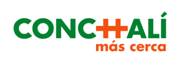 DEPARTAMENTO LABORALEl departamento Laboral depende administrativamente de la DIDECO (Dirección Desarrollo Comunitario) y técnicamente del SENCE (Servicio Nacional de Capacitación) ofreciendo un servicio gratuito y de calidad a sus usuarios.OficinasOficina de Intermediación Laboral(OMIL)Oficina del Seguro y Subsidio de CesantíaOficina de CapacitaciónOficina de Fomento ProductivoOficina de Servicio de Apoyo Intermediación Laboral para discapacitadosRequisitos GeneralesSer chileno(a) o extranjero(a) con residencia definitiva en el país.Con residencia en la comuna de Conchalí.Para cumplir con el proceso de Inscripción presentar Cédula de Identidad y Certificado de Residencia Ficha de Protección SocialTener entre 18 a 65 Años de Edad.ServiciosInscripción en la BNEIntermediación Laboral entre un empleador y un trabajadorCertificar a los beneficiarios del Fondo Solidario del Seguro de Cesantía derivados por la CAA (Centro de atención a los afiliados a las OMIL.Generar encuentros empresariales.Orientar a personas que desean emprender una actividad comercial.Derivación a cursos ,talleres y seminarios de capacitaciónEjecución de talleres de Apresto LaboralAsesorar a microempresarios en las distintas fuentes de financiamiento.Ejecución de cursos de Elaboración de Proyectos.Generar instancias de comercialización.Contacto: Jefa Depto. Laboral .Sra. Marcia Santander Ramírez                          msantander@conchali.cl, dirección Pasaje Sagitario #1655, Fonos  contacto 27364628  -  28286566www.bne.cl								www.conchali.omil.cl